ПОЯСНЮВАЛЬНА ЗАПИСКА№ ПЗН-57421 від 29.08.2023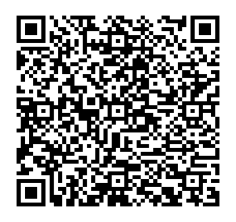 до проєкту рішення Київської міської ради:Про надання ТОВАРИСТВУ З ОБМЕЖЕНОЮ ВІДПОВІДАЛЬНІСТЮ «УНІВЕРСАМ «ХАРКІВ» дозволу на розроблення проєкту землеустрою щодо відведення земельної ділянки в оренду для розміщення, обслуговування об’єктів транспортної інфраструктури (заїзди, виїзди) на                            вул. Архітектора Вербицького у Дарницькому районі                            міста КиєваЮридична особа:Відомості про земельну ділянку (кадастровий № 8000000000:90:159:0123).3. Обґрунтування прийняття рішення.На клопотання зацікавленої особи відповідно до статей 9, 123 Земельного кодексу України та Порядку набуття прав на землю із земель комунальної власності у місті Києві, затвердженого рішенням Київської міської ради від 20.04.2017 № 241/2463, Департаментом земельних ресурсів виконавчого органу Київської міської ради (Київської міської державної адміністрації) розроблено проєкт рішення Київської міської ради.4. Мета прийняття рішення.Метою прийняття рішення є забезпечення реалізації встановленого Земельним кодексом України права особи на розроблення проєкту землеустрою щодо відведення земельної ділянки.5. Особливі характеристики ділянки.6. Стан нормативно-правової бази у даній сфері правового регулювання.Загальні засади та порядок отримання дозволу на розроблення документації із землеустрою визначено статтями 9, 123 Земельного кодексу України.Проєкт рішення не містить інформацію з обмеженим доступом у розумінні статті 6 Закону України «Про доступ до публічної інформації».Проєкт рішення не стосується прав і соціальної захищеності осіб з інвалідністю та не матиме впливу на життєдіяльність цієї категорії.7. Фінансово-економічне обґрунтування.Реалізація рішення не потребує додаткових витрат міського бюджету.8. Прогноз соціально-економічних та інших наслідків прийняття рішення.Наслідками прийняття розробленого проєкту рішення стане реалізація зацікавленою особою своїх прав щодо використання земельної ділянки.Доповідач: директор Департаменту земельних ресурсів Валентина ПЕЛИХ. Назва	ТОВАРИСТВО З ОБМЕЖЕНОЮ ВІДПОВІДАЛЬНІСТЮ «УНІВЕРСАМ «ХАРКІВ» Перелік засновників (учасників) юридичної особиНікітіч Володимир Валерійович, Україна, 69097, Запорізька обл., місто Запоріжжя, вул. Лахтінська;АКЦІОНЕРНЕ ТОВАРИСТВО «ЗАКРИТИЙ НЕДИВЕРСИФІКОВАНИЙ ВЕНЧУРНИЙ КОРПОРАТИВНИЙ ІНВЕСТИЦІЙНИЙ ФОНД «АЙКЮ-ІНВЕСТМЕНТ», Україна, 01033, м. Київ, вул. Саксаганського, 52А Кінцевий бенефіціарний   власник (контролер)Нікітіч Володимир Валерійович, Україна, 69097, Запорізька обл., місто Запоріжжя, вул. Лахтінська Клопотаннявід 11.08.2023 № 675200138 Місце розташування (адреса)м. Київ, р-н Дарницький, вул. Архітектора Вербицького Площа0,044 га Вид та термін користуванняправо в процесі оформлення (оренда) Заявлене цільове призначеннядля розміщення, обслуговування об’єктів транспортної інфраструктури (заїзди, виїзди) Наявність будівель і споруд   на ділянці:На земельній ділянці розташовані малі архітектурні форми, інформація щодо права власності на які в Державному реєстрі речових прав на нерухоме майно відсутня. Наявність ДПТ:Детальний план території відсутній. Функціональне призначення   згідно з Генпланом:Відповідно до Генерального плану міста Києва, затвердженого рішенням Київської міської ради                                           від 28.03.2002 № 370/1804, земельна ділянка за функціональним призначенням належить до території вулиць та доріг (лист Департаменту містобудування та архітектури виконавчого органу Київської міської ради (Київської міської державної адміністрації) від 14.08.2023            № 055-6097). Правовий режим:Земельна ділянка належить до земель комунальної власності територіальної громади міста Києва, право власності зареєстровано у Державному реєстрі речових прав на нерухоме майно 10.07.2023, номер відомостей про речове право 50971284 (інформація з Державного реєстру речових прав на нерухоме майно від 29.08.2023                                № 344475970). Розташування в зеленій зоні:Земельна ділянка не входить до зеленої зони. Інші особливості:Земельна ділянка розташована в межах червоних ліній.Рішенням Київської міської ради від 18.05.2023 № 6371/6412 затверджено технічну документацію із землеустрою щодо інвентаризації земель на території кадастрового кварталу 90:159, обмеженого вул. Декабристів, вул. Вербицького Архітектора, шосе Харківським, вул. Вірменською,             просп. Бажана Миколи у Дарницькому районі м. Києва, в тому числі, земельну ділянку з кадастровим номером 8000000000:90:159:0123 (код виду цільового призначення - 12.11 для розміщення та експлуатації об’єктів дорожнього сервісу, категорія земель – землі промисловості, транспорту, електронних комунікацій, енергетики, оборони та іншого призначення).Зазначаємо, що Департамент земельних ресурсів не може перебирати на себе повноваження Київської міської ради та приймати рішення про надання дозволу на розроблення проєкту землеустрою щодо відведення (зміни цільового призначення) земельної ділянки або про відмову у наданні такого дозволу, оскільки відповідно до пункту 34 частини першої статті 26 Закону України «Про місцеве самоврядування в Україні» та  статей 9, 122 Земельного кодексу України такі питання вирішуються виключно на пленарних засіданнях сільської, селищної, міської ради.  Інші особливості:Зазначене підтверджується, зокрема, рішеннями Верховного Суду від 28.04.2021 у справі № 826/8857/16,            від 17.04.2018 у справі № 826/8107/16, від 16.09.2021 у справі № 826/8847/16. Зважаючи на вказане, цей проєкт рішення направляється для подальшого розгляду Київською міською радою відповідно до її Регламенту.Директор Департаменту земельних ресурсівВалентина ПЕЛИХ